Some examples of Visual Instruction Plans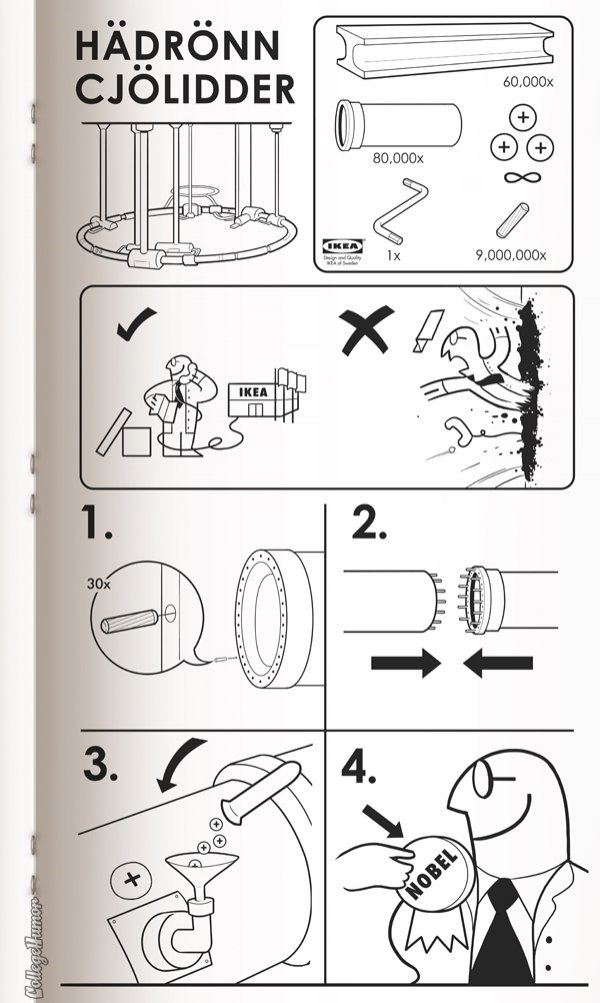 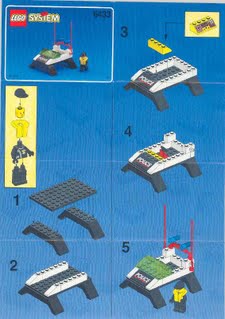 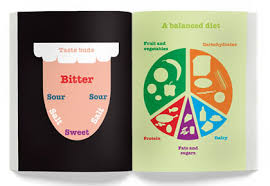 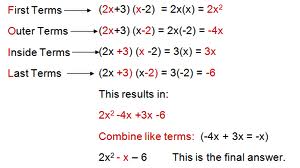 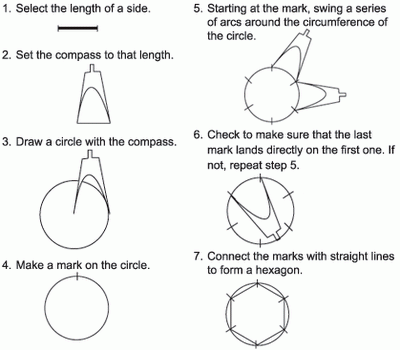 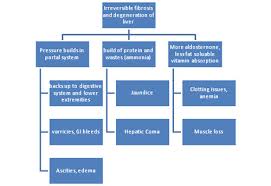 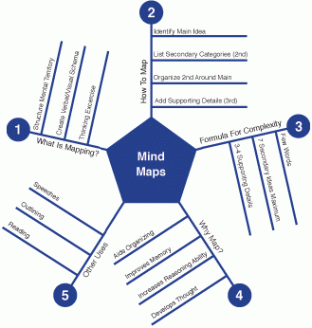 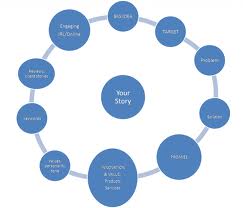 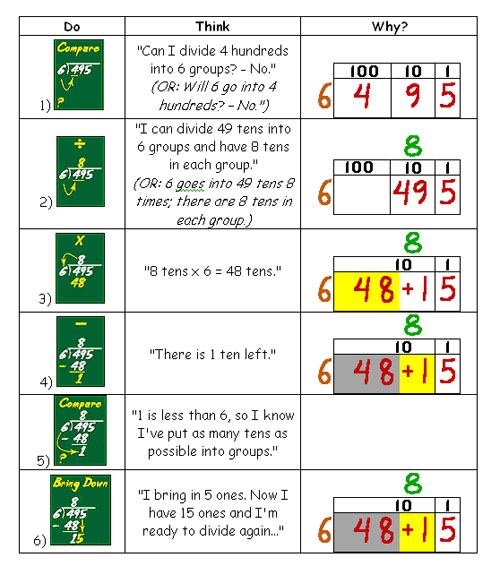 